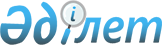 Бұқар жырау аудандық мәслихатының 20 сессиясының 2013 жылғы 25 желтоқсандағы № 4 "2014-2016 жылдарға арналған аудандық бюджет туралы" шешіміне өзгерістер енгізу туралы
					
			Мерзімі біткен
			
			
		
					Қарағанды облысы Бұқар жырау аудандық мәслихатының 2014 жылғы 25 қарашадағы 30 сессиясының № 4 шешімі. Қарағанды облысының Әділет департаментінде 2014 жылғы 8 желтоқсанда № 2850 болып тіркелді. 2015 жылдың 1 қаңтарына дейін қолданыста болды
      Қазақстан Республикасының 2008 жылғы 4 желтоқсандағы "Қазақстан Республикасының Бюджет кодексі" Кодексіне, Қазақстан Республикасының 2001 жылғы 23 қаңтардағы "Қазақстан Республикасындағы жергілікті мемлекеттік басқару және өзін-өзі басқару туралы" Заңына сәйкес, аудандық мәслихат ШЕШІМ ЕТТІ:
      1. Бұқар жырау аудандық мәслихатының 20 сессиясының 2013 жылғы 25 желтоқсандағы № 4 "2014-2016 жылдарға арналған аудандық бюджет туралы" шешіміне (нормативтік құқықтық актілерді мемлекеттік тіркеу Тізілімінде № 2482 болып тіркелген, 2013 жылғы 28 желтоқсандағы № 52 "Бұқар жырау жаршысы" аудандық газетінде, 2014 жылғы 14 қаңтардағы "Әділет" ақпараттық-құқықтық жүйесінде жарияланған) келесі өзгерістер енгізілсін:
      1) 1-тармақ келесі редакцияда мазмұндалсын: 
      "1. 2014-2016 жылдарға арналған аудандық бюджет тиісінше 1, 2және 3 қосымшаларға сәйкес, оның ішінде 2014 жылға келесі көлемдерде бекітілсін: 
      1) кірістер – 5 528 678 мың теңге, оның ішінде: 
      салықтық түсімдер бойынша – 1 423 767 мың теңге; 
      салықтық емес түсімдер бойынша – 16 533 мың теңге; 
      негізгі капиталды сатудан түсетін түсімдер бойынша – 26428 мың теңге;
      трансферттер түсімі бойынша – 4 061 950 мың теңге; 
      2) шығындар – 5 610 321 мың теңге; 
      3) таза бюджеттік кредиттеу – 90 385 мың теңге, оның ішінде: 
      бюджеттік кредиттер - 101 262 мың теңге; 
      бюджеттік кредиттерді өтеу – 10 877 мың теңге; 
      4) қаржы активтерімен операциялар бойынша сальдо - 0 мың теңге: қаржы активтерін сатып алу – 0 мың теңге; 
      мемлекеттің қаржы активтерін сатудан түсетін түсімдер - 0 мың теңге;
      5) бюджет тапшылығы (профициті) – алу 172 028 мың теңге; 
      6) бюджет тапшылығын қаржыландыру (профицитін пайдалану) – 172 028 мың теңге, оның ішінде: 
      қарыздар түсімі – 101 262 мың теңге; 
      қарыздарды өтеу – 10 877 мың теңге; 
      бюджет қаражатының пайдаланылатын қалдықтары – 81 667 мың теңге.";
      2) 5-тармақ келесі редакцияда мазмұндалсын: 
      "5. 2014 жылға арналған Бұқар жырау ауданы әкімдігінің резерві 28 702 мың теңге мөлшерінде бекітілсін."; 
      3) көрсетілген шешімге 1, 4, 6 қосымшалары осы шешімге 1, 2, 3 қосымшаларына сәйкес жаңа редакцияда мазмұндалсын. 
      2. Осы шешім 2014 жылдың 1 қаңтарынан бастап қолданысқа енгізіледі. 2014 жылға арналған аудандық бюджет 2014 жылға арналған республикалық және облыстық бюджеттен нысаналы трансферттер мен бюджеттік кредиттер 2014 жылға арналған ауылдық округтар мен кенттер бойынша аудандық бюджет шығындары
      кестенің жалғасы
      кестенің жалғасы
      кестенің жалғасы
      кестенің жалғасы
      кестенің жалғасы
      кестенің жалғасы
      кестенің жалғасы
      кестенің жалғасы
      кестенің жалғасы
      кестенің жалғасы
      кестенің жалғасы
      кестенің жалғасы
      кестенің жалғасы
      кестенің жалғасы
      кестенің жалғасы
					© 2012. Қазақстан Республикасы Әділет министрлігінің «Қазақстан Республикасының Заңнама және құқықтық ақпарат институты» ШЖҚ РМК
				
Сессия төрағасы
Ш. КУРБАНОВ
Мәслихат хатшысы
А. ЖҮНІСПЕКОВБұқар жырау
аудандық мәслихатының
30 сессиясының 2014 жылғы
25 қарашадағы № 4 шешіміне
1 қосымша
Бұқар жырау
аудандық мәслихатының
20 сессиясының 2013 жылғы
25 желтоқсандағы № 4 шешіміне
1 қосымша
Санаты
Санаты
Санаты
Санаты
Сомасы (мың теңге)
Сыныбы 
Сыныбы 
Сыныбы 
Сомасы (мың теңге)
Iшкi сыныбы
Iшкi сыныбы
Сомасы (мың теңге)
Атауы
Сомасы (мың теңге)
1
2
3
4
5
I. Кірістер
5528678
1
Салықтық түсімдер
1423767
01
Табыс салығы
356514
2
Жеке табыс салығы
356514
03
Әлеуметтiк салық
347661
1
Әлеуметтік салық
347661
04
Меншiкке салынатын салықтар
617494
1
Мүлiкке салынатын салықтар
517102
3
Жер салығы
14282
4
Көлiк құралдарына салынатын салық
77735
5
Бірыңғай жер салығы
8375
05
Тауарларға, жұмыстарға және қызметтерге салынатын iшкi салықтар
95556
2
Акциздер
6038
3
Табиғи және басқа да ресурстарды пайдаланғаны үшiн түсетiн түсiмдер
69844
4
Кәсiпкерлiк және кәсiби қызметтi жүргiзгенi үшiн алынатын алымдар
19674
08
Заңдық мәнді іс-әрекеттерді жасағаны және (немесе) оған уәкілеттігі бар мемлекеттік органдар немесе лауазымды адамдар құжаттар бергені үшін алынатын міндетті төлемдер
6542
1
Мемлекеттік баж
6542
2
Салықтық емес түсiмдер
16533
01
Мемлекеттік меншіктен түсетін кірістер
5371
1
Мемлекеттiк кәсiпорындардың таза кiрiсi бөлiгiнiң түсiмдерi
54
5
Мемлекет меншігіндегі мүлікті жалға беруден түсетін кірістер
5300
7
Мемлекеттік бюджеттен берілген кредиттер бойынша сыйақылар
17
02
Мемлекеттік бюджеттен қаржыландырылатын мемлекеттік мекемелердің тауарларды (жұмыстарды, қызметтерді) өткізуінен түсетін түсімдер
137
1
Мемлекеттік бюджеттен қаржыландырылатын мемлекеттік мекемелердің тауарларды (жұмыстарды, қызметтерді) өткізуінен түсетін түсімдер
137
06
Өзге де салықтық емес түсiмдер
11025
1
Өзге де салықтық емес түсiмдер
11025
3
Негізгі капиталды сатудан түсетін түсімдер
26428
03
Жердi және материалдық емес активтердi сату
26428
1
Жерді сату
23700
2
Материалдық емес активтерді сату 
2728
4
Трансферттердің түсімдері
4061950
02
Мемлекеттiк басқарудың жоғары тұрған органдарынан түсетiн трансферттер
4061950
2
Облыстық бюджеттен түсетiн трансферттер
4061950
Функционалдық топ
Функционалдық топ
Функционалдық топ
Функционалдық топ
Функционалдық топ
Сомасы (мың теңге)
Кіші функция 
Кіші функция 
Кіші функция 
Кіші функция 
Сомасы (мың теңге)
Бюджеттік бағдарламалардың әкiмшiсi
Бюджеттік бағдарламалардың әкiмшiсi
Бюджеттік бағдарламалардың әкiмшiсi
Сомасы (мың теңге)
Бағдарлама
Бағдарлама
Сомасы (мың теңге)
Атауы
Сомасы (мың теңге)
1
2
3
4
5
6
II. Шығындар
5610321
01
Жалпы сипаттағы мемлекеттiк қызметтер 
476261
1
Мемлекеттiк басқарудың жалпы функцияларын орындайтын өкiлдi, атқарушы және басқа органдар
441216
112
Аудан (облыстық маңызы бар қала) мәслихатының аппараты
14410
001
Аудан (облыстық маңызы бар қала) мәслихатының қызметін қамтамасыз ету жөніндегі қызметтер
14410
122
Аудан (облыстық маңызы бар қала) әкімінің аппараты
85917
001
Аудан (облыстық маңызы бар қала) әкімінің қызметін қамтамасыз ету жөніндегі қызметтер
73863
003
Мемлекеттік органның күрделі шығыстары
12054
123
Қаладағы аудан, аудандық маңызы бар қала, кент, ауыл, ауылдық округ әкімінің аппараты
340889
001
Қаладағы аудан, аудандық маңызы бар қала, кент, ауыл, ауылдық округ әкімінің қызметін қамтамасыз ету жөніндегі қызметтер
340777
022
Мемлекеттік органның күрделі шығыстары
112
2
Қаржылық қызмет
9724
459
Ауданның (облыстық маңызы бар қаланың) экономика және қаржы бөлімі
9724
003
Салық салу мақсатында мүлікті бағалауды жүргізу
1199
011
Коммуналдық меншікке түскен мүлікті есепке алу, сақтау, бағалау және сату
8525
9
Жалпы сипаттағы өзге де мемлекеттiк қызметтер
25321
459
Ауданның (облыстық маңызы бар қаланың) экономика және қаржы бөлімі
25321
001
Ауданның (облыстық маңызы бар қаланың) экономикалық саясаттың қалыптастыру мен дамыту, мемлекеттік жоспарлау, бюджеттік атқару және коммуналдық меншігін басқару саласындағы мемлекеттік саясатты іске асыру жөніндегі қызметтер 
25051
015
Мемлекеттік органның күрделі шығыстары
270
02
Қорғаныс
13100
1
Әскери мұқтаждар
9683
122
Аудан (облыстық маңызы бар қала) әкімінің аппараты
9683
005
Жалпыға бірдей әскери міндетті атқару шеңберіндегі іс-шаралар
9683
2
Төтенше жағдайлар жөнiндегi жұмыстарды ұйымдастыру
3417
122
Аудан (облыстық маңызы бар қала) әкімінің аппараты
3417
006
Аудан (облыстық маңызы бар қала) ауқымындағы төтенше жағдайлардың алдын алу және оларды жою
1612
007
Аудандық (қалалық) ауқымдағы дала өрттерінің, сондай-ақ мемлекеттік өртке қарсы қызмет органдары құрылмаған елдi мекендерде өрттердің алдын алу және оларды сөндіру жөніндегі іс-шаралар
1805
03
Қоғамдық тәртіп, қауіпсіздік, құқықтық, сот, қылмыстық-атқару қызметі
588
9
Қоғамдық тәртіп және қауіпсіздік саласындағы өзге де қызметтер
588
458
Ауданның (облыстық маңызы бар қаланың) тұрғын үй-коммуналдық шаруашылығы, жолаушылар көлігі және автомобиль жолдары бөлімі
588
021
Елдi мекендерде жол қозғалысы қауiпсiздiгін қамтамасыз ету
588
04
Бiлiм беру
3265955
1
Мектепке дейiнгi тәрбие және оқыту
296844
471
Ауданның (облыстық маңызы бар қаланың) білім, дене шынықтыру және спорт бөлімі
296844
003
Мектепке дейінгі тәрбие мен оқыту ұйымдарының қызметін қамтамасыз ету
147315
040
Мектепке дейінгі білім беру ұйымдарында мемлекеттік білім беру тапсырысын іске асыруға
149529
2
Бастауыш, негізгі орта және жалпы орта білім беру
2843423
123
Қаладағы аудан, аудандық маңызы бар қала, кент, ауыл, ауылдық округ әкімінің аппараты
20223
005
Ауылдық жерлерде балаларды мектепке дейін тегін алып баруды және кері алып келуді ұйымдастыру
20223
471
Ауданның (облыстық маңызы бар қаланың) білім, дене шынықтыру және спорт бөлімі
2823200
004
Жалпы білім беру
2730584
005
Балалар мен жасөспірімдерге қосымша білім беру 
92616
9
Бiлiм беру саласындағы өзге де қызметтер
125688
467
Ауданның (облыстық маңызы бар қаланың) құрылыс бөлімі
59
037
Білім беру объектілерін салу және реконструкциялау
59
471
Ауданның (облыстық маңызы бар қаланың) білім, дене шынықтыру және спорт бөлімі
125629
009
Ауданның (облыстык маңызы бар қаланың) мемлекеттік білім беру мекемелер үшін оқулықтар мен оқу-әдiстемелiк кешендерді сатып алу және жеткізу
23028
020
Жетім баланы (жетім балаларды) және ата-аналарының қамқорынсыз қалған баланы (балаларды) күтіп-ұстауға асыраушыларына ай сайынғы ақшалай қаражат төлемдері 
28176
067
Ведомстволық бағыныстағы мемлекеттік мекемелерінің және ұйымдарының күрделі шығыстары
74425
06
Әлеуметтiк көмек және әлеуметтiк қамсыздандыру
181105
2
Әлеуметтiк көмек
157471
451
Ауданның (облыстық маңызы бар қаланың) жұмыспен қамту және әлеуметтік бағдарламалар бөлімі
157471
002
Жұмыспен қамту бағдарламасы
33588
004
Ауылдық жерлерде тұратын денсаулық сақтау, білім беру, әлеуметтік қамтамасыз ету, мәдениет, спорт және ветеринар мамандарына отын сатып алуға Қазақстан Республикасының заңнамасына сәйкес әлеуметтік көмек көрсету
7301
005
Мемлекеттік атаулы әлеуметтік көмек 
13475
006
Тұрғын үйге көмек көрсету
6494
007
Жергілікті өкілетті органдардың шешімі бойынша мұқтаж азаматтардың жекелеген топтарына әлеуметтік көмек
13236
010
Үйден тәрбиеленіп оқытылатын мүгедек балаларды материалдық қамтамасыз ету
414
014
Мұқтаж азаматтарға үйде әлеуметтiк көмек көрсету
24069
016
18 жасқа дейінгі балаларға мемлекеттік жәрдемақылар
26325
017
Мүгедектерді оңалту жеке бағдарламасына сәйкес, мұқтаж мүгедектерді міндетті гигиеналық құралдармен және ымдау тілі мамандарының қызмет көрсетуін, жеке көмекшілермен қамтамасыз ету 
32569
9
Әлеуметтiк көмек және әлеуметтiк қамтамасыз ету салаларындағы өзге де қызметтер
23634
451
Ауданның (облыстық маңызы бар қаланың) жұмыспен қамту және әлеуметтік бағдарламалар бөлімі
23634
001
Жергілікті деңгейде халық үшін әлеуметтік бағдарламаларды жұмыспен қамтуды қамтамасыз етуді іске асыру саласындағы мемлекеттік саясатты іске асыру жөніндегі қызметтер 
22553
011
Жәрдемақыларды және басқа да әлеуметтік төлемдерді есептеу, төлеу мен жеткізу бойынша қызметтерге ақы төлеу
781
021
Мемлекеттік органның күрделі шығыстары 
300
07
Тұрғын үй-коммуналдық шаруашылық
824520
1
Тұрғын үй шаруашылығы
110591
455
Ауданның (облыстық маңызы бар қаланың) мәдениет және тілдерді дамыту бөлімі
5200
024
Жұмыспен қамту 2020 жол картасы бойынша қалаларды және ауылдық елді мекендерді дамыту шеңберінде объектілерді жөндеу
5200
458
Ауданның (облыстық маңызы бар қаланың) тұрғын үй-коммуналдық шаруашылығы, жолаушылар көлігі және автомобиль жолдары бөлімі
15792
004
Азаматтардың жекелеген санаттарын тұрғын үймен қамтамасыз ету
3663
041
Жұмыспен қамту 2020 жол картасы бойынша қалаларды және ауылдық елді мекендерді дамыту шеңберінде объектілерді жөндеу және абаттандыру
12129
463
Ауданның (облыстық маңызы бар қаланың) жер қатынастары бөлімі
1223
016
Мемлекет мұқтажы үшін жер учаскелерін алу
1223
467
Ауданның (облыстық маңызы бар қаланың) құрылыс бөлімі
82403
003
Коммуналдық тұрғын үй қорының тұрғын үйін жобалау, салу және (немесе) сатып алу 
69442
004
Инженерлік коммуникациялық инфрақұрылымды жобалау, дамыту, жайластыру және (немесе) сатып алу 
12961
479
Ауданның (облыстық маңызы бар қаланың) тұрғын үй инспекциясы бөлімі
5973
001
Жергілікті деңгейде тұрғын үй қоры саласындағы мемлекеттік саясатты

іске асыру жөніндегі қызметтер
5973
2
Коммуналдық шаруашылық
619733
123
Қаладағы аудан, аудандық маңызы бар қала, кент, ауыл, ауылдық округ әкімінің аппараты
1607
014
Елді мекендерді сумен жабдықтауды ұйымдастыру
1607
458
Ауданның (облыстық маңызы бар қаланың) тұрғын үй-коммуналдық шаруашылығы, жолаушылар көлігі және автомобиль жолдары бөлімі
28716
012
Сумен жабдықтау және су бұру жүйесінің жұмыс істеуі
28716
467
Ауданның (облыстық маңызы бар қаланың) құрылыс бөлімі
589410
006
Сумен жабдықтау және су бұру жүйесін дамыту 
526
058
Елді мекендердегі сумен жабдықтау және су бұру жүйелерін дамыту
588884
3
Елді-мекендерді абаттандыру
94196
123
Қаладағы аудан, аудандық маңызы бар қала, кент, ауыл, ауылдық округ әкімінің аппараты
94196
008
Елді мекендердегі көшелерді жарықтандыру
47198
011
Елді мекендерді абаттандыру мен көгалдандыру
46998
08
Мәдениет, спорт, туризм және ақпараттық кеңістiк
431544
1
Мәдениет саласындағы қызмет
217139
455
Ауданның (облыстық маңызы бар қаланың) мәдениет және тілдерді дамыту бөлімі
217139
003
Мәдени-демалыс жұмысын қолдау
217139
2
Спорт
24905
471
Ауданның (облыстық маңызы бар қаланың) білім, дене шынықтыру және спорт бөлімі
24905
013
Ұлттық және бұқаралық спорт түрлерін дамыту
16000
014
Аудандық (облыстық маңызы бар қалалық) деңгейде спорттық жарыстар өткiзу
4722
015
Әртүрлi спорт түрлерi бойынша аудан (облыстық маңызы бар қала) құрама командаларының мүшелерiн дайындау және олардың облыстық спорт жарыстарына қатысуы
4183
3
Ақпараттық кеңiстiк
116812
455
Ауданның (облыстық маңызы бар қаланың) мәдениет және тілдерді дамыту бөлімі
98921
006
Аудандық (қалалық) кiтапханалардың жұмыс iстеуi
95771
007
Мемлекеттік тілді және Қазақстан халықтарының басқа да тілдерін дамыту
3150
456
Ауданның (облыстық маңызы бар қаланың) ішкі саясат бөлімі
17891
002
Газеттер мен журналдар арқылы мемлекеттік ақпараттық саясат жүргізу жөніндегі қызметтер
15791
005
Телерадио хабарларын тарату арқылы мемлекеттік ақпараттық саясатты жүргізу жөніндегі қызметтер
2100
9
Мәдениет, спорт, туризм және ақпараттық кеңiстiктi ұйымдастыру жөнiндегi өзге де қызметтер
72688
455
Ауданның (облыстық маңызы бар қаланың) мәдениет және тілдерді дамыту бөлімі
50971
001
Жергілікті деңгейде тілдерді және мәдениетті дамыту саласындағы мемлекеттік саясатты іске асыру жөніндегі қызметтер
11491
032
Ведомстволық бағыныстағы мемлекеттік мекемелерінің және ұйымдарының күрделі шығыстары
39480
456
Ауданның (облыстық маңызы бар қаланың) ішкі саясат бөлімі
21717
001
Жергілікті деңгейде ақпарат, мемлекеттілікті нығайту және азаматтардың әлеуметтік сенімділігін қалыптастыру саласында мемлекеттік саясатты іске асыру жөніндегі қызметтер
10410
003
Жастар саясаты саласында іс-шараларды іске асыру
11307
10
Ауыл, су, орман, балық шаруашылығы, ерекше қорғалатын табиғи аумақтар, қоршаған ортаны және жануарлар дүниесін қорғау, жер қатынастары
178948
1
Ауыл шаруашылығы
60390
459
Ауданның (облыстық маңызы бар қаланың) экономика және қаржы бөлімі
12687
099
Мамандардың әлеуметтік көмек көрсетуі жөніндегі шараларды іске асыру
12687
474
Ауданның (облыстық маңызы бар қаланың) ауыл шаруашылығы және ветеринария бөлімі
47703
001
Жергілікті деңгейде ауыл шаруашылығы және ветеринария саласындағы мемлекеттік саясатты іске асыру жөніндегі қызметтер
25931
003
Мемлекеттік органның күрделі шығыстары
300
005
Мал көмінділерінің (биотермиялық шұңқырлардың) жұмыс істеуін қамтамасыз ету
1021
007
Қаңғыбас иттер мен мысықтарды аулауды және жоюды ұйымдастыру
738
008
Алып қойылатын және жойылатын ауру жануарлардың, жануарлардан алынатын өнімдер мен шикізаттың құнын иелеріне өтеу
14653
012
Ауыл шаруашылығы жануарларын сәйкестендіру жөніндегі іс-шараларды өткізу
5060
6
Жер қатынастары
10981
463
Ауданның (облыстық маңызы бар қаланың) жер қатынастары бөлімі
10981
001
Аудан (облыстық маңызы бар қала) аумағында жер қатынастарын реттеу саласындағы мемлекеттік саясатты іске асыру жөніндегі қызметтер
10981
9
Ауыл, су, орман, балық шаруашылығы, қоршаған ортаны қорғау және жер қатынастары саласындағы басқа да қызметтер
107577
474
Ауданның (облыстық маңызы бар қаланың) ауыл шаруашылығы және ветеринария бөлімі
107577
013
Эпизоотияға қарсы іс-шаралар жүргізу
107577
11
Өнеркәсіп, сәулет, қала құрылысы және құрылыс қызметі
34451
2
Сәулет, қала құрылысы және құрылыс қызметі
34451
467
Ауданның (облыстық маңызы бар қаланың) құрылыс бөлімі
12915
001
Жергілікті деңгейде құрылыс саласындағы мемлекеттік саясатты іске асыру жөніндегі қызметтер
12523
017
Мемлекеттік органның күрделі шығыстары
392
468
Ауданның (облыстық маңызы бар қаланың) сәулет және қала құрылысы бөлімі
21536
001
Жергілікті деңгейде сәулет және қала құрылысы саласындағы мемлекеттік саясатты іске асыру жөніндегі қызметтер
7993
003
Аудан аумағында қала құрылысын дамыту схемаларын және елді мекендердің бас жоспарларын әзірлеу
13393
004
Мемлекеттік органның күрделі шығыстары
150
12
Көлiк және коммуникация
64398
1
Автомобиль көлiгi
64398
123
Қаладағы аудан, аудандық маңызы бар қала, кент, ауыл, ауылдық округ әкімінің аппараты
24282
013
Аудандық маңызы бар қалаларда, кенттерде, ауылдарда, ауылдық округтерде автомобиль жолдарының жұмыс істеуін қамтамасыз ету
24282
458
Ауданның (облыстық маңызы бар қаланың) тұрғын үй-коммуналдық шаруашылығы, жолаушылар көлігі және автомобиль жолдары бөлімі
40116
023
Автомобиль жолдарының жұмыс істеуін қамтамасыз ету
40116
13
Басқалар
138253
9
Басқалар
138253
123
Қаладағы аудан, аудандық маңызы бар қала, кент, ауыл, ауылдық округ әкімінің аппараты
57948
040
"Өңірлерді дамыту" Бағдарламасы шеңберінде өңірлерді экономикалық дамытуға жәрдемдесу бойынша шараларды іске асыру
57948
458
Ауданның (облыстық маңызы бар қаланың) тұрғын үй-коммуналдық шаруашылығы, жолаушылар көлігі және автомобиль жолдары бөлімі
22422
001
Жергілікті деңгейде тұрғын үй-коммуналдық шаруашылығы, жолаушылар көлігі және автомобиль жолдары саласындағы мемлекеттік саясатты іске асыру жөніндегі қызметтер
22422
459
Ауданның (облыстық маңызы бар қаланың) экономика және қаржы бөлімі
28702
012
Ауданның (облыстық маңызы бар қаланың) жергілікті атқарушы органының резерві 
28702
471
Ауданның (облыстық маңызы бар қаланың) білім, дене шынықтыру және спорт бөлімі
18755
001
Білім, дене шынықтыру және спорт бөлімі қызметін қамтамасыз ету
18755
494
Ауданның (облыстық маңызы бар қаланың) кәсіпкерлік және өнеркәсіп бөлімі
10426
001
Жергілікті деңгейде кәсіпкерлікті және өнеркәсіпті дамыту саласындағы мемлекеттік саясатты іске асыру жөніндегі қызметтер
10426
14
Борышқа қызмет көрсету
17
1
Борышқа қызмет көрсету
17
459
Ауданның (облыстық маңызы бар қаланың) экономика және қаржы бөлімі
17
021
Жергілікті атқарушы органдардың облыстық бюджеттен қарыздар бойынша сыйақылар мен өзге де төлемдерді төлеу бойынша борышына қызмет көрсету
17
15
Трансферттер
1181
1
Трансферттер
1181
459
Ауданның (облыстық маңызы бар қаланың) экономика және қаржы бөлімі
1181
006
Нысаналы пайдаланылмаған (толық пайдаланылмаған) трансферттерді қайтару
1181
ІІІ. Таза бюджеттік кредиттеу
90385
Бюджеттік кредиттер
101262
10
Ауыл, су, орман, балық шаруашылығы, ерекше қорғалатын табиғи аумақтар, қоршаған ортаны және жануарлар дүниесін қорғау, жер қатынастары
101262
1
Ауыл шаруашылығы
101262
459
Ауданның (облыстық маңызы бар қаланың) экономика және қаржы бөлімі
101262
018
Мамандарды әлеуметтік қолдау шараларын іске асыру үшін бюджеттік кредиттер
101262
Санаты
Санаты
Санаты
Санаты
Санаты
Сомасы (мың теңге)
Сыныбы 
Сыныбы 
Сыныбы 
Сомасы (мың теңге)
Iшкi сыныбы
Iшкi сыныбы
Сомасы (мың теңге)
Атауы
Сомасы (мың теңге)
1
1
2
3
4
5
Бюджеттік кредиттерді өтеу
10877
5
5
Бюджеттік кредиттерді өтеу
10877
01
Бюджеттік кредиттерді өтеу
10877
1
Мемлекеттік бюджеттен берілген бюджеттік кредиттерді өтеу
10877
Функционалдық топ
Функционалдық топ
Функционалдық топ
Функционалдық топ
Функционалдық топ
Сомасы (мың теңге)
Кіші функция
Кіші функция
Кіші функция
Кіші функция
Сомасы (мың теңге)
Бюджеттік бағдарламалардың әкiмшiсi
Бюджеттік бағдарламалардың әкiмшiсi
Бюджеттік бағдарламалардың әкiмшiсi
Сомасы (мың теңге)
Бағдарлама
Бағдарлама
Сомасы (мың теңге)
1
2
3
4
5
6
IV. Қаржы активтерімен операциялар бойынша сальдо
Қаржы активтерін сатып алу
Санаты
Санаты
Санаты
Санаты
Санаты
Сомасы(мың теңге)
Сыныбы 
Сыныбы 
Сыныбы 
Сомасы(мың теңге)
Iшкi сыныбы
Iшкi сыныбы
Сомасы(мың теңге)
Атауы
Сомасы(мың теңге)
1
1
2
3
4
5
Мемлекеттің қаржы активтерін сатудан түсетін түсімдер
Функционалдық топ
Функционалдық топ
Функционалдық топ
Функционалдық топ
Функционалдық топ
Сомасы (мың теңге)
Кіші функция
Кіші функция
Кіші функция
Кіші функция
Сомасы (мың теңге)
Бюджеттік бағдарламалардың әкiмшiсi
Бюджеттік бағдарламалардың әкiмшiсi
Бюджеттік бағдарламалардың әкiмшiсi
Сомасы (мың теңге)
Бағдарлама
Бағдарлама
Сомасы (мың теңге)
Атауы
Сомасы (мың теңге)
1
2
3
4
5
6
V. Бюджет тапшылығы (профициті)
-172028
VI. Бюджет тапшылығын қаржыландыру (профицитін пайдалану) 
172028Бұқар жырау
аудандық мәслихатының
30 сессиясының 2014 жылғы
25 қарашадағы № 4 шешіміне
2 қосымша
Бұқар жырау
аудандық мәслихатының
20 сессиясының 2013 жылғы
25 желтоқсандағы № 4 шешіміне
4 қосымша
Функционалдық топ
Функционалдық топ
Функционалдық топ
Функционалдық топ
Функционалдық топ
Сомасы (мың теңге)
Кіші функция 
Кіші функция 
Кіші функция 
Кіші функция 
Сомасы (мың теңге)
Бюджеттік бағдарламалардың әкiмшiсi
Бюджеттік бағдарламалардың әкiмшiсi
Бюджеттік бағдарламалардың әкiмшiсi
Сомасы (мың теңге)
Бағдарлама
Бағдарлама
Сомасы (мың теңге)
Атауы
Сомасы (мың теңге)
1
2
3
4
5
6
II. Шығындар
1066827
01
Жалпы сипаттағы мемлекеттiк қызметтер 
4596
1
Мемлекеттiк басқарудың жалпы функцияларын орындайтын өкiлдi, атқарушы және басқа органдар
4364
112
Аудан (облыстық маңызы бар қала) мәслихатының аппараты
29
001
Аудан (облыстық маңызы бар қала) мәслихатының қызметін қамтамасыз ету жөніндегі қызметтер
29
122
Аудан (облыстық маңызы бар қала) әкімінің аппараты
537
001
Аудан (облыстық маңызы бар қала) әкімінің қызметін қамтамасыз ету жөніндегі қызметтер
537
123
Қаладағы аудан, аудандық маңызы бар қала, кент, ауыл, ауылдық округ әкімінің аппараты
3798
001
Қаладағы аудан, аудандық маңызы бар қала, кент, ауыл, ауылдық округ әкімінің қызметін қамтамасыз ету жөніндегі қызметтер
3798
9
Жалпы сипаттағы өзге де мемлекеттiк қызметтер
232
459
Ауданның (облыстық маңызы бар қаланың) экономика және қаржы бөлімі
232
001
Ауданның (облыстық маңызы бар қаланың) экономикалық саясаттың қалыптастыру мен дамыту, мемлекеттік жоспарлау, бюджеттік атқару және коммуналдық меншігін басқару саласындағы мемлекеттік саясатты іске асыру жөніндегі қызметтер 
232
02
Қорғаныс
26
1
Әскери мұқтаждар
26
122
Аудан (облыстық маңызы бар қала) әкімінің аппараты
26
005
Жалпыға бірдей әскери міндетті атқару шеңберіндегі іс-шаралар
26
04
Бiлiм беру
291695
1
Мектепке дейiнгi тәрбие және оқыту
124811
471
Ауданның (облыстық маңызы бар қаланың) білім, дене шынықтыру және спорт бөлімі
124811
003
Мектепке дейінгі тәрбие мен оқыту ұйымдарының қызметін қамтамасыз ету
77873
040
Мектепке дейінгі білім беру ұйымдарында мемлекеттік білім беру тапсырысын іске асыруға
46938
2
Бастауыш, негізгі орта және жалпы орта білім беру
156622
123
Қаладағы аудан, аудандық маңызы бар қала, кент, ауыл, ауылдық округ әкімінің аппараты
348
005
Ауылдық жерлерде балаларды мектепке дейін тегін алып баруды және кері алып келуді ұйымдастыру
348
471
Ауданның (облыстық маңызы бар қаланың) білім, дене шынықтыру және спорт бөлімі
156274
004
Жалпы білім беру
150444
005
Балалар мен жасөспірімдерге қосымша білім беру 
5830
9
Бiлiм беру саласындағы өзге де қызметтер
10262
471
Ауданның (облыстық маңызы бар қаланың) білім, дене шынықтыру және спорт бөлімі
10262
067
Ведомстволық бағыныстағы мемлекеттік мекемелерінің және ұйымдарының күрделі шығыстары
10262
06
Әлеуметтiк көмек және әлеуметтiк қамсыздандыру
10512
2
Әлеуметтiк көмек
10293
451
Ауданның (облыстық маңызы бар қаланың) жұмыспен қамту және әлеуметтік бағдарламалар бөлімі
10293
005
Мемлекеттік атаулы әлеуметтік көмек 
9194
014
Мұқтаж азаматтарға үйде әлеуметтiк көмек көрсету
1099
9
Әлеуметтiк көмек және әлеуметтiк қамтамасыз ету салаларындағы өзге де қызметтер
219
451
Ауданның (облыстық маңызы бар қаланың) жұмыспен қамту және әлеуметтік бағдарламалар бөлімі
219
001
Жергілікті деңгейде халық үшін әлеуметтік бағдарламаларды жұмыспен қамтуды қамтамасыз етуді іске асыру саласындағы мемлекеттік саясатты іске асыру жөніндегі қызметтер 
219
07
Тұрғын үй-коммуналдық шаруашылық
629990
1
Тұрғын үй шаруашылығы
49028
467
Ауданның (облыстық маңызы бар қаланың) құрылыс бөлімі
48958
003
Коммуналдық тұрғын үй қорының тұрғын үйін жобалау, салу және (немесе) сатып алу 
35997
004
Инженерлік коммуникациялық инфрақұрылымды жобалау, дамыту, жайластыру және (немесе) сатып алу 
12961
479
Ауданның (облыстық маңызы бар қаланың) тұрғын үй инспекциясы бөлімі
70
001
Жергілікті деңгейде тұрғын үй қоры саласындағы мемлекеттік саясатты іске асыру жөніндегі қызметтер
70
2
Коммуналдық шаруашылық
580962
467
Ауданның (облыстық маңызы бар қаланың) құрылыс бөлімі
580962
058
Елді мекендердегі сумен жабдықтау және су бұру жүйелерін дамыту
580962
08
Мәдениет, спорт, туризм және ақпараттық кеңістiк
12768
1
Мәдениет саласындағы қызмет
7261
455
Ауданның (облыстық маңызы бар қаланың) мәдениет және тілдерді дамыту бөлімі
7261
003
Мәдени-демалыс жұмысын қолдау
7261
3
Ақпараттық кеңiстiк
5111
455
Ауданның (облыстық маңызы бар қаланың) мәдениет және тілдерді дамыту бөлімі
5111
006
Аудандық (қалалық) кiтапханалардың жұмыс iстеуi
5111
9
Мәдениет, спорт, туризм және ақпараттық кеңiстiктi ұйымдастыру жөнiндегi өзге де қызметтер
396
455
Ауданның (облыстық маңызы бар қаланың) мәдениет және тілдерді дамыту бөлімі
75
001
Жергілікті деңгейде тілдерді және мәдениетті дамыту саласындағы мемлекеттік саясатты іске асыру жөніндегі қызметтер
75
456
Ауданның (облыстық маңызы бар қаланың) ішкі саясат бөлімі
321
001
Жергілікті деңгейде ақпарат, мемлекеттілікті нығайту және азаматтардың әлеуметтік сенімділігін қалыптастыру саласында мемлекеттік саясатты іске асыру жөніндегі қызметтер
97
003
Жастар саясаты саласында іс-шараларды іске асыру
224
10
Ауыл, су, орман, балық шаруашылығы, ерекше қорғалатын табиғи аумақтар, қоршаған ортаны және жануарлар дүниесін қорғау, жер қатынастары
116313
1
Ауыл шаруашылығы
116209
459
Ауданның (облыстық маңызы бар қаланың) экономика және қаржы бөлімі
101262
018
Мамандарды әлеуметтік қолдау шараларын іске асыру үшін бюджеттік кредиттер
101262
474
Ауданның (облыстық маңызы бар қаланың) ауыл шаруашылығы және ветеринария бөлімі
14947
001
Жергілікті деңгейде ауыл шаруашылығы және ветеринария саласындағы мемлекеттік саясатты іске асыру жөніндегі қызметтер
294
008
Алып қойылатын және жойылатын ауру жануарлардың, жануарлардан алынатын өнімдер мен шикізаттың құнын иелеріне өтеу
14653
6
Жер қатынастары
104
463
Ауданның (облыстық маңызы бар қаланың) жер қатынастары бөлімі
104
001
Аудан (облыстық маңызы бар қала) аумағында жер қатынастарын реттеу саласындағы мемлекеттік саясатты іске асыру жөніндегі қызметтер
104
11
Өнеркәсіп, сәулет, қала құрылысы және құрылыс қызметі
232
2
Сәулет, қала құрылысы және құрылыс қызметі
232
467
Ауданның (облыстық маңызы бар қаланың) құрылыс бөлімі
148
001
Жергілікті деңгейде құрылыс саласындағы мемлекеттік саясатты іске асыру жөніндегі қызметтер
148
468
Ауданның (облыстық маңызы бар қаланың) сәулет және қала құрылысы бөлімі
84
001
Жергілікті деңгейде сәулет және қала құрылысы саласындағы мемлекеттік саясатты іске асыру жөніндегі қызметтер
84
13
Басқалар
695
9
Басқалар
695
458
Ауданның (облыстық маңызы бар қаланың) тұрғын үй-коммуналдық шаруашылығы, жолаушылар көлігі және автомобиль жолдары бөлімі
419
001
Жергілікті деңгейде тұрғын үй-коммуналдық шаруашылығы, жолаушылар көлігі және автомобиль жолдары саласындағы мемлекеттік саясатты іске асыру жөніндегі қызметтер
419
471
Ауданның (облыстық маңызы бар қаланың) білім, дене шынықтыру және спорт бөлімі
201
001
Білім, дене шынықтыру және спорт бөлімі қызметін қамтамасыз ету
201
494
Ауданның (облыстық маңызы бар қаланың) кәсіпкерлік және өнеркәсіп бөлімі
75
001
Жергілікті деңгейде кәсіпкерлікті және өнеркәсіпті дамыту саласындағы мемлекеттік саясатты іске асыру жөніндегі қызметтер
75Бұқар жырау
аудандық мәслихатының
30 сессиясының 2014 жылғы
25 қарашадағы № 4 шешіміне
3 қосымша
Бұқар жырау
аудандық мәслихатының
20 сессиясының 2013 жылғы
25 желтоқсандағы № 4 шешіміне
6 қосымша
Функционалдық топ
Функционалдық топ
Функционалдық топ
Функционалдық топ
Функционалдық топ
Сомасы 

(мың теңге)
оның ішінде:
Кіші функция
Кіші функция
Кіші функция
Кіші функция
Сомасы 

(мың теңге)
Ботақара кенті 

әкімінің аппараты
Бюджеттік бағдарламалардың әкiмшiсi
Бюджеттік бағдарламалардың әкiмшiсi
Бюджеттік бағдарламалардың әкiмшiсi
Сомасы 

(мың теңге)
Ботақара кенті 

әкімінің аппараты
Бағдарлама
Бағдарлама
Сомасы 

(мың теңге)
Ботақара кенті 

әкімінің аппараты
Атауы
Сомасы 

(мың теңге)
Ботақара кенті 

әкімінің аппараты
1
2
3
4
5
6
7
Шығындар
539145
79577
01
Жалпы сипаттағы мемлекеттiк қызметтер 
340889
16336
1
Мемлекеттiк басқарудың жалпы функцияларын орындайтын өкiлдi, атқарушы және басқа органдар
340889
16336
123
Қаладағы аудан, аудандық маңызы бар қала, кент, ауыл, ауылдық округ әкімінің аппараты
340889
16336
001
Қаладағы аудан, аудандық маңызы бар қала, кент, ауыл, ауылдық округ әкімінің қызметін қамтамасыз ету жөніндегі қызметтер
340777
16224
022
Мемлекеттік органның күрделі шығыстары
112
112
04
Бiлiм беру
20223
3201
2
Бастауыш, негізгі орта және жалпы орта білім беру
20223
3201
123
Қаладағы аудан, аудандық маңызы бар қала, кент, ауыл, ауылдық округ әкімінің аппараты
20223
3201
005
Ауылдық жерлерде балаларды мектепке дейін тегін алып баруды және кері алып келуді ұйымдастыру
20223
3201
07
Тұрғын үй-коммуналдық шаруашылық
95803
51130
2
Коммуналдық шаруашылық
1607
123
Қаладағы аудан, аудандық маңызы бар қала, кент, ауыл, ауылдық округ әкімінің аппараты
1607
014
Елді мекендерді сумен жабдықтауды ұйымдастыру
1607
3
Елді-мекендерді абаттандыру
94196
51130
123
Қаладағы аудан, аудандық маңызы бар қала, кент, ауыл, ауылдық округ әкімінің аппараты
94196
51130
008
Елді мекендердегі көшелерді жарықтандыру
47198
11749
011
Елді мекендерді абаттандыру мен көгалдандыру
46998
39381
12
Көлiк және коммуникация
24282
3000
1
Автомобиль көлiгi
24282
3000
123
Қаладағы аудан, аудандық маңызы бар қала, кент, ауыл, ауылдық округ әкімінің аппараты
24282
3000
013
Аудандық маңызы бар қалаларда, кенттерде, ауылдарда, ауылдық округтерде автомобиль жолдарының жұмыс істеуін қамтамасыз ету
24282
3000
13
Басқалар
57948
5910
9
Басқалар
57948
5910
123
Қаладағы аудан, аудандық маңызы бар қала, кент, ауыл, ауылдық округ әкімінің аппараты
57948
5910
040
"Өңірлерді дамыту" Бағдарламасы шеңберінде өңірлерді экономикалық дамытуға жәрдемдесу бойынша шараларды іске асыру
57948
5910
Функционалдық топ
Функционалдық топ
Функционалдық топ
Функционалдық топ
Функционалдық топ
оның ішінде:
оның ішінде:
Кіші функция
Кіші функция
Кіші функция
Кіші функция
Ғабиден Мұстафин кенті 

әкімінің аппараты
Қушоқы кенті 

әкімінің аппараты
Бюджеттік бағдарламалардың әкiмшiсi
Бюджеттік бағдарламалардың әкiмшiсi
Бюджеттік бағдарламалардың әкiмшiсi
Ғабиден Мұстафин кенті 

әкімінің аппараты
Қушоқы кенті 

әкімінің аппараты
Бағдарлама
Бағдарлама
Ғабиден Мұстафин кенті 

әкімінің аппараты
Қушоқы кенті 

әкімінің аппараты
Атауы
Ғабиден Мұстафин кенті 

әкімінің аппараты
Қушоқы кенті 

әкімінің аппараты
1
2
3
4
5
8
9
Шығындар
24824
16831
01
Жалпы сипаттағы мемлекеттiк қызметтер 
16839
12082
1
Мемлекеттiк басқарудың жалпы функцияларын орындайтын өкiлдi, атқарушы және басқа органдар
16839
12082
123
Қаладағы аудан, аудандық маңызы бар қала, кент, ауыл, ауылдық округ әкімінің аппараты
16839
12082
001
Қаладағы аудан, аудандық маңызы бар қала, кент, ауыл, ауылдық округ әкімінің қызметін қамтамасыз ету жөніндегі қызметтер
16839
12082
022
Мемлекеттік органның күрделі шығыстары
04
Бiлiм беру
1471
2
Бастауыш, негізгі орта және жалпы орта білім беру
1471
123
Қаладағы аудан, аудандық маңызы бар қала, кент, ауыл, ауылдық округ әкімінің аппараты
1471
005
Ауылдық жерлерде балаларды мектепке дейін тегін алып баруды және кері алып келуді ұйымдастыру
1471
07
Тұрғын үй-коммуналдық шаруашылық
1977
420
2
Коммуналдық шаруашылық
123
Қаладағы аудан, аудандық маңызы бар қала, кент, ауыл, ауылдық округ әкімінің аппараты
014
Елді мекендерді сумен жабдықтауды ұйымдастыру
3
Елді-мекендерді абаттандыру
1977
420
123
Қаладағы аудан, аудандық маңызы бар қала, кент, ауыл, ауылдық округ әкімінің аппараты
1977
420
008
Елді мекендердегі көшелерді жарықтандыру
1497
420
011
Елді мекендерді абаттандыру мен көгалдандыру
480
12
Көлiк және коммуникация
557
1
Автомобиль көлiгi
557
123
Қаладағы аудан, аудандық маңызы бар қала, кент, ауыл, ауылдық округ әкімінің аппараты
557
013
Аудандық маңызы бар қалаларда, кенттерде, ауылдарда, ауылдық округтерде автомобиль жолдарының жұмыс істеуін қамтамасыз ету
557
13
Басқалар
3980
4329
9
Басқалар
3980
4329
123
Қаладағы аудан, аудандық маңызы бар қала, кент, ауыл, ауылдық округ әкімінің аппараты
3980
4329
040
"Өңірлерді дамыту" Бағдарламасы шеңберінде өңірлерді экономикалық дамытуға жәрдемдесу бойынша шараларды іске асыру
3980
4329
Функционалдық топ
Функционалдық топ
Функционалдық топ
Функционалдық топ
Функционалдық топ
оның ішінде:
оның ішінде:
Кіші функция
Кіші функция
Кіші функция
Кіші функция
Ақтөбе ауылдық округі 

әкімінің аппараты
Ақөре ауылы 

әкімінің аппараты
Бюджеттік бағдарламалардың әкiмшiсi
Бюджеттік бағдарламалардың әкiмшiсi
Бюджеттік бағдарламалардың әкiмшiсi
Ақтөбе ауылдық округі 

әкімінің аппараты
Ақөре ауылы 

әкімінің аппараты
Бағдарлама
Бағдарлама
Ақтөбе ауылдық округі 

әкімінің аппараты
Ақөре ауылы 

әкімінің аппараты
Атауы
Ақтөбе ауылдық округі 

әкімінің аппараты
Ақөре ауылы 

әкімінің аппараты
1
2
3
4
5
10
11
Шығындар
9966
10075
01
Жалпы сипаттағы мемлекеттiк қызметтер 
8815
8994
1
Мемлекеттiк басқарудың жалпы функцияларын орындайтын өкiлдi, атқарушы және басқа органдар
8815
8994
123
Қаладағы аудан, аудандық маңызы бар қала, кент, ауыл, ауылдық округ әкімінің аппараты
8815
8994
001
Қаладағы аудан, аудандық маңызы бар қала, кент, ауыл, ауылдық округ әкімінің қызметін қамтамасыз ету жөніндегі қызметтер
8815
8994
022
Мемлекеттік органның күрделі шығыстары
04
Бiлiм беру
2
Бастауыш, негізгі орта және жалпы орта білім беру
123
Қаладағы аудан, аудандық маңызы бар қала, кент, ауыл, ауылдық округ әкімінің аппараты
005
Ауылдық жерлерде балаларды мектепке дейін тегін алып баруды және кері алып келуді ұйымдастыру
07
Тұрғын үй-коммуналдық шаруашылық
430
240
2
Коммуналдық шаруашылық
123
Қаладағы аудан, аудандық маңызы бар қала, кент, ауыл, ауылдық округ әкімінің аппараты
014
Елді мекендерді сумен жабдықтауды ұйымдастыру
3
Елді-мекендерді абаттандыру
430
240
123
Қаладағы аудан, аудандық маңызы бар қала, кент, ауыл, ауылдық округ әкімінің аппараты
430
240
008
Елді мекендердегі көшелерді жарықтандыру
430
240
011
Елді мекендерді абаттандыру мен көгалдандыру
12
Көлiк және коммуникация
400
1
Автомобиль көлiгi
400
123
Қаладағы аудан, аудандық маңызы бар қала, кент, ауыл, ауылдық округ әкімінің аппараты
400
013
Аудандық маңызы бар қалаларда, кенттерде, ауылдарда, ауылдық округтерде автомобиль жолдарының жұмыс істеуін қамтамасыз ету
400
13
Басқалар
721
441
9
Басқалар
721
441
123
Қаладағы аудан, аудандық маңызы бар қала, кент, ауыл, ауылдық округ әкімінің аппараты
721
441
040
"Өңірлерді дамыту" Бағдарламасы шеңберінде өңірлерді экономикалық дамытуға жәрдемдесу бойынша шараларды іске асыру
721
441
Функционалдық топ
Функционалдық топ
Функционалдық топ
Функционалдық топ
Функционалдық топ
оның ішінде:
оның ішінде:
Кіші функция
Кіші функция
Кіші функция
Кіші функция
Ақбел ауылдық округі 

әкімінің аппараты
Белағаш ауылдық округі 

әкімінің аппараты
Бюджеттік бағдарламалардың әкiмшiсi
Бюджеттік бағдарламалардың әкiмшiсi
Бюджеттік бағдарламалардың әкiмшiсi
Ақбел ауылдық округі 

әкімінің аппараты
Белағаш ауылдық округі 

әкімінің аппараты
Бағдарлама
Бағдарлама
Ақбел ауылдық округі 

әкімінің аппараты
Белағаш ауылдық округі 

әкімінің аппараты
Атауы
Ақбел ауылдық округі 

әкімінің аппараты
Белағаш ауылдық округі 

әкімінің аппараты
1
2
3
4
5
12
13
Шығындар
12056
12481
01
Жалпы сипаттағы мемлекеттiк қызметтер 
9397
10418
1
Мемлекеттiк басқарудың жалпы функцияларын орындайтын өкiлдi, атқарушы және басқа органдар
9397
10418
123
Қаладағы аудан, аудандық маңызы бар қала, кент, ауыл, ауылдық округ әкімінің аппараты
9397
10418
001
Қаладағы аудан, аудандық маңызы бар қала, кент, ауыл, ауылдық округ әкімінің қызметін қамтамасыз ету жөніндегі қызметтер
9397
10418
022
Мемлекеттік органның күрделі шығыстары
04
Бiлiм беру
2
Бастауыш, негізгі орта және жалпы орта білім беру
123
Қаладағы аудан, аудандық маңызы бар қала, кент, ауыл, ауылдық округ әкімінің аппараты
005
Ауылдық жерлерде балаларды мектепке дейін тегін алып баруды және кері алып келуді ұйымдастыру
07
Тұрғын үй-коммуналдық шаруашылық
1007
523
2
Коммуналдық шаруашылық
159
123
Қаладағы аудан, аудандық маңызы бар қала, кент, ауыл, ауылдық округ әкімінің аппараты
159
014
Елді мекендерді сумен жабдықтауды ұйымдастыру
159
3
Елді-мекендерді абаттандыру
1007
364
123
Қаладағы аудан, аудандық маңызы бар қала, кент, ауыл, ауылдық округ әкімінің аппараты
1007
364
008
Елді мекендердегі көшелерді жарықтандыру
1007
314
011
Елді мекендерді абаттандыру мен көгалдандыру
50
12
Көлiк және коммуникация
800
1000
1
Автомобиль көлiгi
800
1000
123
Қаладағы аудан, аудандық маңызы бар қала, кент, ауыл, ауылдық округ әкімінің аппараты
800
1000
013
Аудандық маңызы бар қалаларда, кенттерде, ауылдарда, ауылдық округтерде автомобиль жолдарының жұмыс істеуін қамтамасыз ету
800
1000
13
Басқалар
852
540
9
Басқалар
852
540
123
Қаладағы аудан, аудандық маңызы бар қала, кент, ауыл, ауылдық округ әкімінің аппараты
852
540
040
"Өңірлерді дамыту" Бағдарламасы шеңберінде өңірлерді экономикалық дамытуға жәрдемдесу бойынша шараларды іске асыру
852
540
Функционалдық топ
Функционалдық топ
Функционалдық топ
Функционалдық топ
Функционалдық топ
оның ішінде:
оның ішінде:
Кіші функция
Кіші функция
Кіші функция
Кіші функция
Қызылқайың ауылдық 

округі әкімінің аппараты
Ботақара ауылы 

әкімінің аппараты
Бюджеттік бағдарламалардың әкiмшiсi
Бюджеттік бағдарламалардың әкiмшiсi
Бюджеттік бағдарламалардың әкiмшiсi
Қызылқайың ауылдық 

округі әкімінің аппараты
Ботақара ауылы 

әкімінің аппараты
Бағдарлама
Бағдарлама
Қызылқайың ауылдық 

округі әкімінің аппараты
Ботақара ауылы 

әкімінің аппараты
Атауы
Қызылқайың ауылдық 

округі әкімінің аппараты
Ботақара ауылы 

әкімінің аппараты
1
2
3
4
5
14
15
Шығындар
14439
11991
01
Жалпы сипаттағы мемлекеттiк қызметтер 
10656
9846
1
Мемлекеттiк басқарудың жалпы функцияларын орындайтын өкiлдi, атқарушы және басқа органдар
10656
9846
123
Қаладағы аудан, аудандық маңызы бар қала, кент, ауыл, ауылдық округ әкімінің аппараты
10656
9846
001
Қаладағы аудан, аудандық маңызы бар қала, кент, ауыл, ауылдық округ әкімінің қызметін қамтамасыз ету жөніндегі қызметтер
10656
9846
022
Мемлекеттік органның күрделі шығыстары
04
Бiлiм беру
519
2
Бастауыш, негізгі орта және жалпы орта білім беру
519
123
Қаладағы аудан, аудандық маңызы бар қала, кент, ауыл, ауылдық округ әкімінің аппараты
519
005
Ауылдық жерлерде балаларды мектепке дейін тегін алып баруды және кері алып келуді ұйымдастыру
519
07
Тұрғын үй-коммуналдық шаруашылық
971
1000
2
Коммуналдық шаруашылық
110
123
Қаладағы аудан, аудандық маңызы бар қала, кент, ауыл, ауылдық округ әкімінің аппараты
110
14
Елді мекендерді сумен жабдықтауды ұйымдастыру
110
3
Елді-мекендерді абаттандыру
861
1000
123
Қаладағы аудан, аудандық маңызы бар қала, кент, ауыл, ауылдық округ әкімінің аппараты
861
1000
008
Елді мекендердегі көшелерді жарықтандыру
861
1000
011
Елді мекендерді абаттандыру мен көгалдандыру
12
Көлiк және коммуникация
958
300
1
Автомобиль көлiгi
958
300
123
Қаладағы аудан, аудандық маңызы бар қала, кент, ауыл, ауылдық округ әкімінің аппараты
958
300
013
Аудандық маңызы бар қалаларда, кенттерде, ауылдарда, ауылдық округтерде автомобиль жолдарының жұмыс істеуін қамтамасыз ету
958
300
13
Басқалар
1335
845
9
Басқалар
1335
845
123
Қаладағы аудан, аудандық маңызы бар қала, кент, ауыл, ауылдық округ әкімінің аппараты
1335
845
040
"Өңірлерді дамыту" Бағдарламасы шеңберінде өңірлерді экономикалық дамытуға жәрдемдесу бойынша шараларды іске асыру
1335
845
Функционалдық топ
Функционалдық топ
Функционалдық топ
Функционалдық топ
Функционалдық топ
оның ішінде:
оның ішінде:
Кіші функция
Кіші функция
Кіші функция
Кіші функция
Бұқар жырау ауылдық 

округінің әкімінің аппараты
Гагарин ауылдық 

округі әкімінің аппараты
Бюджеттік бағдарламалардың әкiмшiсi
Бюджеттік бағдарламалардың әкiмшiсi
Бюджеттік бағдарламалардың әкiмшiсi
Бұқар жырау ауылдық 

округінің әкімінің аппараты
Гагарин ауылдық 

округі әкімінің аппараты
Бағдарлама
Бағдарлама
Бұқар жырау ауылдық 

округінің әкімінің аппараты
Гагарин ауылдық 

округі әкімінің аппараты
Атауы
Бұқар жырау ауылдық 

округінің әкімінің аппараты
Гагарин ауылдық 

округі әкімінің аппараты
1
2
3
4
5
16
17
Шығындар
10357
12390
01
Жалпы сипаттағы мемлекеттiк қызметтер 
8775
9432
1
Мемлекеттiк басқарудың жалпы функцияларын орындайтын өкiлдi, атқарушы және басқа органдар
8775
9432
123
Қаладағы аудан, аудандық маңызы бар қала, кент, ауыл, ауылдық округ әкімінің аппараты
8775
9432
001
Қаладағы аудан, аудандық маңызы бар қала, кент, ауыл, ауылдық округ әкімінің қызметін қамтамасыз ету жөніндегі қызметтер
8775
9432
022
Мемлекеттік органның күрделі шығыстары
04
Бiлiм беру
287
1473
2
Бастауыш, негізгі орта және жалпы орта білім беру
287
1473
123
Қаладағы аудан, аудандық маңызы бар қала, кент, ауыл, ауылдық округ әкімінің аппараты
287
1473
005
Ауылдық жерлерде балаларды мектепке дейін тегін алып баруды және кері алып келуді ұйымдастыру
287
1473
07
Тұрғын үй-коммуналдық шаруашылық
486
255
2
Коммуналдық шаруашылық
166
100
123
Қаладағы аудан, аудандық маңызы бар қала, кент, ауыл, ауылдық округ әкімінің аппараты
166
100
014
Елді мекендерді сумен жабдықтауды ұйымдастыру
166
100
3
Елді-мекендерді абаттандыру
320
155
123
Қаладағы аудан, аудандық маңызы бар қала, кент, ауыл, ауылдық округ әкімінің аппараты
320
155
008
Елді мекендердегі көшелерді жарықтандыру
320
155
011
Елді мекендерді абаттандыру мен көгалдандыру
12
Көлiк және коммуникация
600
500
1
Автомобиль көлiгi
600
500
123
Қаладағы аудан, аудандық маңызы бар қала, кент, ауыл, ауылдық округ әкімінің аппараты
600
500
013
Аудандық маңызы бар қалаларда, кенттерде, ауылдарда, ауылдық округтерде автомобиль жолдарының жұмыс істеуін қамтамасыз ету
600
500
13
Басқалар
209
730
9
Басқалар
209
730
123
Қаладағы аудан, аудандық маңызы бар қала, кент, ауыл, ауылдық округ әкімінің аппараты
209
730
040
"Өңірлерді дамыту" Бағдарламасы шеңберінде өңірлерді экономикалық дамытуға жәрдемдесу бойынша шараларды іске асыру
209
730
Функционалдық топ
Функционалдық топ
Функционалдық топ
Функционалдық топ
Функционалдық топ
оның ішінде:
оның ішінде:
Кіші функция
Кіші функция
Кіші функция
Кіші функция
Дубовка ауылдық 

округі әкімінің аппараты
Доскей ауылдық 

округі әкімінің аппараты
Бюджеттік бағдарламалардың әкiмшiсi
Бюджеттік бағдарламалардың әкiмшiсi
Бюджеттік бағдарламалардың әкiмшiсi
Дубовка ауылдық 

округі әкімінің аппараты
Доскей ауылдық 

округі әкімінің аппараты
Бағдарлама
Бағдарлама
Дубовка ауылдық 

округі әкімінің аппараты
Доскей ауылдық 

округі әкімінің аппараты
Атауы
Дубовка ауылдық 

округі әкімінің аппараты
Доскей ауылдық 

округі әкімінің аппараты
1
2
3
4
5
18
19
Шығындар
21013
23431
01
Жалпы сипаттағы мемлекеттiк қызметтер 
14080
13510
1
Мемлекеттiк басқарудың жалпы функцияларын орындайтын өкiлдi, атқарушы және басқа органдар
14080
13510
123
Қаладағы аудан, аудандық маңызы бар қала, кент, ауыл, ауылдық округ әкімінің аппараты
14080
13510
001
Қаладағы аудан, аудандық маңызы бар қала, кент, ауыл, ауылдық округ әкімінің қызметін қамтамасыз ету жөніндегі қызметтер
14080
13510
022
Мемлекеттік органның күрделі шығыстары
04
Бiлiм беру
1179
2
Бастауыш, негізгі орта және жалпы орта білім беру
1179
123
Қаладағы аудан, аудандық маңызы бар қала, кент, ауыл, ауылдық округ әкімінің аппараты
1179
005
Ауылдық жерлерде балаларды мектепке дейін тегін алып баруды және кері алып келуді ұйымдастыру
1179
07
Тұрғын үй-коммуналдық шаруашылық
2359
3531
2
Коммуналдық шаруашылық
84
741
123
Қаладағы аудан, аудандық маңызы бар қала, кент, ауыл, ауылдық округ әкімінің аппараты
84
741
014
Елді мекендерді сумен жабдықтауды ұйымдастыру
84
741
3
Елді-мекендерді абаттандыру
2275
2790
123
Қаладағы аудан, аудандық маңызы бар қала, кент, ауыл, ауылдық округ әкімінің аппараты
2275
2790
008
Елді мекендердегі көшелерді жарықтандыру
1375
2290
011
Елді мекендерді абаттандыру мен көгалдандыру
900
500
12
Көлiк және коммуникация
600
821
1
Автомобиль көлiгi
600
821
123
Қаладағы аудан, аудандық маңызы бар қала, кент, ауыл, ауылдық округ әкімінің аппараты
600
821
013
Аудандық маңызы бар қалаларда, кенттерде, ауылдарда, ауылдық округтерде автомобиль жолдарының жұмыс істеуін қамтамасыз ету
600
821
13
Басқалар
3974
4390
9
Басқалар
3974
4390
123
Қаладағы аудан, аудандық маңызы бар қала, кент, ауыл, ауылдық округ әкімінің аппараты
3974
4390
040
"Өңірлерді дамыту" Бағдарламасы шеңберінде өңірлерді экономикалық дамытуға жәрдемдесу бойынша шараларды іске асыру
3974
4390
Функционалдық топ
Функционалдық топ
Функционалдық топ
Функционалдық топ
Функционалдық топ
оның ішінде:
оның ішінде:
Кіші функция
Кіші функция
Кіші функция
Кіші функция
Қаражар ауылды 

округі әкімінің аппараты
Қарақұдық ауылы 

әкімінің аппараты
Бюджеттік бағдарламалардың әкiмшiсi
Бюджеттік бағдарламалардың әкiмшiсi
Бюджеттік бағдарламалардың әкiмшiсi
Қаражар ауылды 

округі әкімінің аппараты
Қарақұдық ауылы 

әкімінің аппараты
Бағдарлама
Бағдарлама
Қаражар ауылды 

округі әкімінің аппараты
Қарақұдық ауылы 

әкімінің аппараты
Атауы
Қаражар ауылды 

округі әкімінің аппараты
Қарақұдық ауылы 

әкімінің аппараты
1
2
3
4
5
20
21
Шығындар
14657
12344
01
Жалпы сипаттағы мемлекеттiк қызметтер 
11273
9771
1
Мемлекеттiк басқарудың жалпы функцияларын орындайтын өкiлдi, атқарушы және басқа органдар
11273
9771
123
Қаладағы аудан, аудандық маңызы бар қала, кент, ауыл, ауылдық округ әкімінің аппараты
11273
9771
001
Қаладағы аудан, аудандық маңызы бар қала, кент, ауыл, ауылдық округ әкімінің қызметін қамтамасыз ету жөніндегі қызметтер
11273
9771
022
Мемлекеттік органның күрделі шығыстары
04
Бiлiм беру
1866
2
Бастауыш, негізгі орта және жалпы орта білім беру
1866
123
Қаладағы аудан, аудандық маңызы бар қала, кент, ауыл, ауылдық округ әкімінің аппараты
1866
005
Ауылдық жерлерде балаларды мектепке дейін тегін алып баруды және кері алып келуді ұйымдастыру
1866
07
Тұрғын үй-коммуналдық шаруашылық
119
716
2
Коммуналдық шаруашылық
123
Қаладағы аудан, аудандық маңызы бар қала, кент, ауыл, ауылдық округ әкімінің аппараты
014
Елді мекендерді сумен жабдықтауды ұйымдастыру
3
Елді-мекендерді абаттандыру
119
716
123
Қаладағы аудан, аудандық маңызы бар қала, кент, ауыл, ауылдық округ әкімінің аппараты
119
716
008
Елді мекендердегі көшелерді жарықтандыру
119
716
011
Елді мекендерді абаттандыру мен көгалдандыру
12
Көлiк және коммуникация
425
1018
1
Автомобиль көлiгi
425
1018
123
Қаладағы аудан, аудандық маңызы бар қала, кент, ауыл, ауылдық округ әкімінің аппараты
425
1018
013
Аудандық маңызы бар қалаларда, кенттерде, ауылдарда, ауылдық округтерде автомобиль жолдарының жұмыс істеуін қамтамасыз ету
425
1018
13
Басқалар
974
839
9
Басқалар
974
839
123
Қаладағы аудан, аудандық маңызы бар қала, кент, ауыл, ауылдық округ әкімінің аппараты
974
839
040
"Өңірлерді дамыту" Бағдарламасы шеңберінде өңірлерді экономикалық дамытуға жәрдемдесу бойынша шараларды іске асыру
974
839
Функционалдық топ
Функционалдық топ
Функционалдық топ
Функционалдық топ
Функционалдық топ
оның ішінде:
оның ішінде:
Кіші функция
Кіші функция
Кіші функция
Кіші функция
Көкпекті ауылдық 

округі әкімінің аппараты
Корнеевка ауылдық 

округі әкімінің аппараты
Бюджеттік бағдарламалардың әкiмшiсi
Бюджеттік бағдарламалардың әкiмшiсi
Бюджеттік бағдарламалардың әкiмшiсi
Көкпекті ауылдық 

округі әкімінің аппараты
Корнеевка ауылдық 

округі әкімінің аппараты
Бағдарлама
Бағдарлама
Көкпекті ауылдық 

округі әкімінің аппараты
Корнеевка ауылдық 

округі әкімінің аппараты
Атауы
Көкпекті ауылдық 

округі әкімінің аппараты
Корнеевка ауылдық 

округі әкімінің аппараты
1
2
3
4
5
22
23
Шығындар
27455
16116
01
Жалпы сипаттағы мемлекеттiк қызметтер 
13250
12010
1
Мемлекеттiк басқарудың жалпы функцияларын орындайтын өкiлдi, атқарушы және басқа органдар
13250
12010
123
Қаладағы аудан, аудандық маңызы бар қала, кент, ауыл, ауылдық округ әкімінің аппараты
13250
12010
001
Қаладағы аудан, аудандық маңызы бар қала, кент, ауыл, ауылдық округ әкімінің қызметін қамтамасыз ету жөніндегі қызметтер
13250
12010
022
Мемлекеттік органның күрделі шығыстары
04
Бiлiм беру
2
Бастауыш, негізгі орта және жалпы орта білім беру
123
Қаладағы аудан, аудандық маңызы бар қала, кент, ауыл, ауылдық округ әкімінің аппараты
005
Ауылдық жерлерде балаларды мектепке дейін тегін алып баруды және кері алып келуді ұйымдастыру
07
Тұрғын үй-коммуналдық шаруашылық
8812
750
2
Коммуналдық шаруашылық
123
Қаладағы аудан, аудандық маңызы бар қала, кент, ауыл, ауылдық округ әкімінің аппараты
014
Елді мекендерді сумен жабдықтауды ұйымдастыру
3
Елді-мекендерді абаттандыру
8812
750
123
Қаладағы аудан, аудандық маңызы бар қала, кент, ауыл, ауылдық округ әкімінің аппараты
8812
750
008
Елді мекендердегі көшелерді жарықтандыру
3367
750
011
Елді мекендерді абаттандыру мен көгалдандыру
5445
12
Көлiк және коммуникация
1374
1300
1
Автомобиль көлiгi
1374
1300
123
Қаладағы аудан, аудандық маңызы бар қала, кент, ауыл, ауылдық округ әкімінің аппараты
1374
1300
013
Аудандық маңызы бар қалаларда, кенттерде, ауылдарда, ауылдық округтерде автомобиль жолдарының жұмыс істеуін қамтамасыз ету
1374
1300
13
Басқалар
4019
2056
9
Басқалар
4019
2056
123
Қаладағы аудан, аудандық маңызы бар қала, кент, ауыл, ауылдық округ әкімінің аппараты
4019
2056
040
"Өңірлерді дамыту" Бағдарламасы шеңберінде өңірлерді экономикалық дамытуға жәрдемдесу бойынша шараларды іске асыру
4019
2056
Функционалдық топ
Функционалдық топ
Функционалдық топ
Функционалдық топ
Функционалдық топ
оның ішінде:
оның ішінде:
Кіші функция
Кіші функция
Кіші функция
Кіші функция
Молодецкое ауылы

әкімінің аппараты
Тұзды ауылдық 

округі әкімінің аппараты
Бюджеттік бағдарламалардың әкiмшiсi
Бюджеттік бағдарламалардың әкiмшiсi
Бюджеттік бағдарламалардың әкiмшiсi
Молодецкое ауылы

әкімінің аппараты
Тұзды ауылдық 

округі әкімінің аппараты
Бағдарлама
Бағдарлама
Молодецкое ауылы

әкімінің аппараты
Тұзды ауылдық 

округі әкімінің аппараты
Атауы
Молодецкое ауылы

әкімінің аппараты
Тұзды ауылдық 

округі әкімінің аппараты
1
2
3
4
5
24
25
Шығындар
11771
14906
01
Жалпы сипаттағы мемлекеттiк қызметтер 
9685
10689
1
Мемлекеттiк басқарудың жалпы функцияларын орындайтын өкiлдi, атқарушы және басқа органдар
9685
10689
123
Қаладағы аудан, аудандық маңызы бар қала, кент, ауыл, ауылдық округ әкімінің аппараты
9685
10689
001
Қаладағы аудан, аудандық маңызы бар қала, кент, ауыл, ауылдық округ әкімінің қызметін қамтамасыз ету жөніндегі қызметтер
9685
10689
22
Мемлекеттік органның күрделі шығыстары
04
Бiлiм беру
2030
2
Бастауыш, негізгі орта және жалпы орта білім беру
2030
123
Қаладағы аудан, аудандық маңызы бар қала, кент, ауыл, ауылдық округ әкімінің аппараты
2030
005
Ауылдық жерлерде балаларды мектепке дейін тегін алып баруды және кері алып келуді ұйымдастыру
2030
07
Тұрғын үй-коммуналдық шаруашылық
573
357
2
Коммуналдық шаруашылық
123
Қаладағы аудан, аудандық маңызы бар қала, кент, ауыл, ауылдық округ әкімінің аппараты
014
Елді мекендерді сумен жабдықтауды ұйымдастыру
3
Елді-мекендерді абаттандыру
573
357
123
Қаладағы аудан, аудандық маңызы бар қала, кент, ауыл, ауылдық округ әкімінің аппараты
573
357
008
Елді мекендердегі көшелерді жарықтандыру
573
315
011
Елді мекендерді абаттандыру мен көгалдандыру
42
12
Көлiк және коммуникация
440
800
1
Автомобиль көлiгi
440
800
123
Қаладағы аудан, аудандық маңызы бар қала, кент, ауыл, ауылдық округ әкімінің аппараты
440
800
013
Аудандық маңызы бар қалаларда, кенттерде, ауылдарда, ауылдық округтерде автомобиль жолдарының жұмыс істеуін қамтамасыз ету
440
800
13
Басқалар
1073
1030
9
Басқалар
1073
1030
123
Қаладағы аудан, аудандық маңызы бар қала, кент, ауыл, ауылдық округ әкімінің аппараты
1073
1030
040
"Өңірлерді дамыту" Бағдарламасы шеңберінде өңірлерді экономикалық дамытуға жәрдемдесу бойынша шараларды іске асыру
1073
1030
Функционалдық топ
Функционалдық топ
Функционалдық топ
Функционалдық топ
Функционалдық топ
оның ішінде:
оның ішінде:
Кіші функция
Кіші функция
Кіші функция
Кіші функция
Жаңаөзен ауылдық 

округі әкімінің аппараты
Петровка ауылдық округі 

әкімінің аппараты
Бюджеттік бағдарламалардың әкiмшiсi
Бюджеттік бағдарламалардың әкiмшiсi
Бюджеттік бағдарламалардың әкiмшiсi
Жаңаөзен ауылдық 

округі әкімінің аппараты
Петровка ауылдық округі 

әкімінің аппараты
Бағдарлама
Бағдарлама
Жаңаөзен ауылдық 

округі әкімінің аппараты
Петровка ауылдық округі 

әкімінің аппараты
Атауы
Жаңаөзен ауылдық 

округі әкімінің аппараты
Петровка ауылдық округі 

әкімінің аппараты
1
2
3
4
5
26
27
Шығындар
14917
20543
01
Жалпы сипаттағы мемлекеттiк қызметтер 
11439
12482
1
Мемлекеттiк басқарудың жалпы функцияларын орындайтын өкiлдi, атқарушы және басқа органдар
11439
12482
123
Қаладағы аудан, аудандық маңызы бар қала, кент, ауыл, ауылдық округ әкімінің аппараты
11439
12482
001
Қаладағы аудан, аудандық маңызы бар қала, кент, ауыл, ауылдық округ әкімінің қызметін қамтамасыз ету жөніндегі қызметтер
11439
12482
022
Мемлекеттік органның күрделі шығыстары
04
Бiлiм беру
1041
2
Бастауыш, негізгі орта және жалпы орта білім беру
1041
123
Қаладағы аудан, аудандық маңызы бар қала, кент, ауыл, ауылдық округ әкімінің аппараты
1041
005
Ауылдық жерлерде балаларды мектепке дейін тегін алып баруды және кері алып келуді ұйымдастыру
1041
07
Тұрғын үй-коммуналдық шаруашылық
297
4867
2
Коммуналдық шаруашылық
123
Қаладағы аудан, аудандық маңызы бар қала, кент, ауыл, ауылдық округ әкімінің аппараты
014
Елді мекендерді сумен жабдықтауды ұйымдастыру
3
Елді-мекендерді абаттандыру
297
4867
123
Қаладағы аудан, аудандық маңызы бар қала, кент, ауыл, ауылдық округ әкімінің аппараты
297
4867
008
Елді мекендердегі көшелерді жарықтандыру
297
4867
011
Елді мекендерді абаттандыру мен көгалдандыру
12
Көлiк және коммуникация
528
800
1
Автомобиль көлiгi
528
800
123
Қаладағы аудан, аудандық маңызы бар қала, кент, ауыл, ауылдық округ әкімінің аппараты
528
800
013
Аудандық маңызы бар қалаларда, кенттерде, ауылдарда, ауылдық округтерде автомобиль жолдарының жұмыс істеуін қамтамасыз ету
528
800
13
Басқалар
1612
2394
9
Басқалар
1612
2394
123
Қаладағы аудан, аудандық маңызы бар қала, кент, ауыл, ауылдық округ әкімінің аппараты
1612
2394
040
"Өңірлерді дамыту" Бағдарламасы шеңберінде өңірлерді экономикалық дамытуға жәрдемдесу бойынша шараларды іске асыру
1612
2394
Функционалдық топ
Функционалдық топ
Функционалдық топ
Функционалдық топ
Функционалдық топ
оның ішінде:
оның ішінде:
Кіші функция
Кіші функция
Кіші функция
Кіші функция
Баймырза ауылдық 

округі әкімінің аппараты
Ростов ауылдық 

округі әкімінің аппараты
Бюджеттік бағдарламалардың әкiмшiсi
Бюджеттік бағдарламалардың әкiмшiсi
Бюджеттік бағдарламалардың әкiмшiсi
Баймырза ауылдық 

округі әкімінің аппараты
Ростов ауылдық 

округі әкімінің аппараты
Бағдарлама
Бағдарлама
Баймырза ауылдық 

округі әкімінің аппараты
Ростов ауылдық 

округі әкімінің аппараты
Атауы
Баймырза ауылдық 

округі әкімінің аппараты
Ростов ауылдық 

округі әкімінің аппараты
1
2
3
4
5
28
29
Шығындар
16284
21661
01
Жалпы сипаттағы мемлекеттiк қызметтер 
10450
13980
1
Мемлекеттiк басқарудың жалпы функцияларын орындайтын өкiлдi, атқарушы және басқа органдар
10450
13980
123
Қаладағы аудан, аудандық маңызы бар қала, кент, ауыл, ауылдық округ әкімінің аппараты
10450
13980
001
Қаладағы аудан, аудандық маңызы бар қала, кент, ауыл, ауылдық округ әкімінің қызметін қамтамасыз ету жөніндегі қызметтер
10450
13980
022
Мемлекеттік органның күрделі шығыстары
04
Бiлiм беру
1309
2
Бастауыш, негізгі орта және жалпы орта білім беру
1309
123
Қаладағы аудан, аудандық маңызы бар қала, кент, ауыл, ауылдық округ әкімінің аппараты
1309
005
Ауылдық жерлерде балаларды мектепке дейін тегін алып баруды және кері алып келуді ұйымдастыру
1309
07
Тұрғын үй-коммуналдық шаруашылық
1672
4232
2
Коммуналдық шаруашылық
163
123
Қаладағы аудан, аудандық маңызы бар қала, кент, ауыл, ауылдық округ әкімінің аппараты
163
014
Елді мекендерді сумен жабдықтауды ұйымдастыру
163
3
Елді-мекендерді абаттандыру
1672
4069
123
Қаладағы аудан, аудандық маңызы бар қала, кент, ауыл, ауылдық округ әкімінің аппараты
1672
4069
008
Елді мекендердегі көшелерді жарықтандыру
1472
4069
011
Елді мекендерді абаттандыру мен көгалдандыру
200
12
Көлiк және коммуникация
615
1444
1
Автомобиль көлiгi
615
1444
123
Қаладағы аудан, аудандық маңызы бар қала, кент, ауыл, ауылдық округ әкімінің аппараты
615
1444
013
Аудандық маңызы бар қалаларда, кенттерде, ауылдарда, ауылдық округтерде автомобиль жолдарының жұмыс істеуін қамтамасыз ету
615
1444
13
Басқалар
2238
2005
9
Басқалар
2238
2005
123
Қаладағы аудан, аудандық маңызы бар қала, кент, ауыл, ауылдық округ әкімінің аппараты
2238
2005
040
"Өңірлерді дамыту" Бағдарламасы шеңберінде өңірлерді экономикалық дамытуға жәрдемдесу бойынша шараларды іске асыру
2238
2005
Функционалдық топ
Функционалдық топ
Функционалдық топ
Функционалдық топ
Функционалдық топ
оның ішінде:
оның ішінде:
Кіші функция
Кіші функция
Кіші функция
Кіші функция
Самарқанд ауылдық 

округі әкімінің аппараты
Суықсу ауылы 

әкімінің аппараты
Бюджеттік бағдарламалардың әкiмшiсi
Бюджеттік бағдарламалардың әкiмшiсi
Бюджеттік бағдарламалардың әкiмшiсi
Самарқанд ауылдық 

округі әкімінің аппараты
Суықсу ауылы 

әкімінің аппараты
Бағдарлама
Бағдарлама
Самарқанд ауылдық 

округі әкімінің аппараты
Суықсу ауылы 

әкімінің аппараты
Атауы
Самарқанд ауылдық 

округі әкімінің аппараты
Суықсу ауылы 

әкімінің аппараты
1
2
3
4
5
30
31
Шығындар
21980
9638
01
Жалпы сипаттағы мемлекеттiк қызметтер 
12279
8860
1
Мемлекеттiк басқарудың жалпы функцияларын орындайтын өкiлдi, атқарушы және басқа органдар
12279
8860
123
Қаладағы аудан, аудандық маңызы бар қала, кент, ауыл, ауылдық округ әкімінің аппараты
12279
8860
001
Қаладағы аудан, аудандық маңызы бар қала, кент, ауыл, ауылдық округ әкімінің қызметін қамтамасыз ету жөніндегі қызметтер
12279
8860
022
Мемлекеттік органның күрделі шығыстары
04
Бiлiм беру
3153
2
Бастауыш, негізгі орта және жалпы орта білім беру
3153
123
Қаладағы аудан, аудандық маңызы бар қала, кент, ауыл, ауылдық округ әкімінің аппараты
3153
005
Ауылдық жерлерде балаларды мектепке дейін тегін алып баруды және кері алып келуді ұйымдастыру
3153
07
Тұрғын үй-коммуналдық шаруашылық
2780
2
Коммуналдық шаруашылық
123
Қаладағы аудан, аудандық маңызы бар қала, кент, ауыл, ауылдық округ әкімінің аппараты
014
Елді мекендерді сумен жабдықтауды ұйымдастыру
3
Елді-мекендерді абаттандыру
2780
123
Қаладағы аудан, аудандық маңызы бар қала, кент, ауыл, ауылдық округ әкімінің аппараты
2780
008
Елді мекендердегі көшелерді жарықтандыру
2780
011
Елді мекендерді абаттандыру мен көгалдандыру
12
Көлiк және коммуникация
1112
458
1
Автомобиль көлiгi
1112
458
123
Қаладағы аудан, аудандық маңызы бар қала, кент, ауыл, ауылдық округ әкімінің аппараты
1112
458
013
Аудандық маңызы бар қалаларда, кенттерде, ауылдарда, ауылдық округтерде автомобиль жолдарының жұмыс істеуін қамтамасыз ету
1112
458
13
Басқалар
2656
320
9
Басқалар
2656
320
123
Қаладағы аудан, аудандық маңызы бар қала, кент, ауыл, ауылдық округ әкімінің аппараты
2656
320
040
"Өңірлерді дамыту" Бағдарламасы шеңберінде өңірлерді экономикалық дамытуға жәрдемдесу бойынша шараларды іске асыру
2656
320
Функционалдық топ
Функционалдық топ
Функционалдық топ
Функционалдық топ
Функционалдық топ
оның ішінде:
оның ішінде:
Кіші функция
Кіші функция
Кіші функция
Кіші функция
Тоғызқұдық ауылдық

округі әкімінің аппараты
Үміткер ауылдық

округі әкімінің аппараты
Бюджеттік бағдарламалардың әкiмшiсi
Бюджеттік бағдарламалардың әкiмшiсi
Бюджеттік бағдарламалардың әкiмшiсi
Тоғызқұдық ауылдық

округі әкімінің аппараты
Үміткер ауылдық

округі әкімінің аппараты
Бағдарлама
Бағдарлама
Тоғызқұдық ауылдық

округі әкімінің аппараты
Үміткер ауылдық

округі әкімінің аппараты
Атауы
Тоғызқұдық ауылдық

округі әкімінің аппараты
Үміткер ауылдық

округі әкімінің аппараты
1
2
3
4
5
32
33
Шығындар
12949
13979
01
Жалпы сипаттағы мемлекеттiк қызметтер 
10532
11102
1
Мемлекеттiк басқарудың жалпы функцияларын орындайтын өкiлдi, атқарушы және басқа органдар
10532
11102
123
Қаладағы аудан, аудандық маңызы бар қала, кент, ауыл, ауылдық округ әкімінің аппараты
10532
11102
001
Қаладағы аудан, аудандық маңызы бар қала, кент, ауыл, ауылдық округ әкімінің қызметін қамтамасыз ету жөніндегі қызметтер
10532
11102
022
Мемлекеттік органның күрделі шығыстары
04
Бiлiм беру
2
Бастауыш, негізгі орта және жалпы орта білім беру
123
Қаладағы аудан, аудандық маңызы бар қала, кент, ауыл, ауылдық округ әкімінің аппараты
005
Ауылдық жерлерде балаларды мектепке дейін тегін алып баруды және кері алып келуді ұйымдастыру
07
Тұрғын үй-коммуналдық шаруашылық
694
552
2
Коммуналдық шаруашылық
123
Қаладағы аудан, аудандық маңызы бар қала, кент, ауыл, ауылдық округ әкімінің аппараты
014
Елді мекендерді сумен жабдықтауды ұйымдастыру
3
Елді-мекендерді абаттандыру
694
552
123
Қаладағы аудан, аудандық маңызы бар қала, кент, ауыл, ауылдық округ әкімінің аппараты
694
552
008
Елді мекендердегі көшелерді жарықтандыру
694
552
011
Елді мекендерді абаттандыру мен көгалдандыру
12
Көлiк және коммуникация
245
1350
1
Автомобиль көлiгi
245
1350
123
Қаладағы аудан, аудандық маңызы бар қала, кент, ауыл, ауылдық округ әкімінің аппараты
245
1350
013
Аудандық маңызы бар қалаларда, кенттерде, ауылдарда, ауылдық округтерде автомобиль жолдарының жұмыс істеуін қамтамасыз ету
245
1350
13
Басқалар
1478
975
9
Басқалар
1478
975
123
Қаладағы аудан, аудандық маңызы бар қала, кент, ауыл, ауылдық округ әкімінің аппараты
1478
975
040
"Өңірлерді дамыту" Бағдарламасы шеңберінде өңірлерді экономикалық дамытуға жәрдемдесу бойынша шараларды іске асыру
1478
975
Функционалдық топ
Функционалдық топ
Функционалдық топ
Функционалдық топ
Функционалдық топ
оның ішінде:
оның ішінде:
Кіші функция
Кіші функция
Кіші функция
Кіші функция
Үштөбе ауылдық 

округі әкімінің аппараты
Центральный ауылдық 

округі әкімінің аппараты
Бюджеттік бағдарламалардың әкiмшiсi
Бюджеттік бағдарламалардың әкiмшiсi
Бюджеттік бағдарламалардың әкiмшiсi
Үштөбе ауылдық 

округі әкімінің аппараты
Центральный ауылдық 

округі әкімінің аппараты
Бағдарлама
Бағдарлама
Үштөбе ауылдық 

округі әкімінің аппараты
Центральный ауылдық 

округі әкімінің аппараты
Атауы
Үштөбе ауылдық 

округі әкімінің аппараты
Центральный ауылдық 

округі әкімінің аппараты
1
2
3
4
5
34
35
Шығындар
24244
14385
01
Жалпы сипаттағы мемлекеттiк қызметтер 
14404
11053
1
Мемлекеттiк басқарудың жалпы функцияларын орындайтын өкiлдi, атқарушы және басқа органдар
14404
11053
123
Қаладағы аудан, аудандық маңызы бар қала, кент, ауыл, ауылдық округ әкімінің аппараты
14404
11053
001
Қаладағы аудан, аудандық маңызы бар қала, кент, ауыл, ауылдық округ әкімінің қызметін қамтамасыз ету жөніндегі қызметтер
14404
11053
022
Мемлекеттік органның күрделі шығыстары
04
Бiлiм беру
815
309
2
Бастауыш, негізгі орта және жалпы орта білім беру
815
309
123
Қаладағы аудан, аудандық маңызы бар қала, кент, ауыл, ауылдық округ әкімінің аппараты
815
309
005
Ауылдық жерлерде балаларды мектепке дейін тегін алып баруды және кері алып келуді ұйымдастыру
815
309
07
Тұрғын үй-коммуналдық шаруашылық
3645
760
2
Коммуналдық шаруашылық
84
123
Қаладағы аудан, аудандық маңызы бар қала, кент, ауыл, ауылдық округ әкімінің аппараты
84
14
Елді мекендерді сумен жабдықтауды ұйымдастыру
84
3
Елді-мекендерді абаттандыру
3561
760
123
Қаладағы аудан, аудандық маңызы бар қала, кент, ауыл, ауылдық округ әкімінің аппараты
3561
760
008
Елді мекендердегі көшелерді жарықтандыру
3561
760
011
Елді мекендерді абаттандыру мен көгалдандыру
12
Көлiк және коммуникация
1458
1000
1
Автомобиль көлiгi
1458
1000
123
Қаладағы аудан, аудандық маңызы бар қала, кент, ауыл, ауылдық округ әкімінің аппараты
1458
1000
013
Аудандық маңызы бар қалаларда, кенттерде, ауылдарда, ауылдық округтерде автомобиль жолдарының жұмыс істеуін қамтамасыз ету
1458
1000
13
Басқалар
3922
1263
9
Басқалар
3922
1263
123
Қаладағы аудан, аудандық маңызы бар қала, кент, ауыл, ауылдық округ әкімінің аппараты
3922
1263
040
"Өңірлерді дамыту" Бағдарламасы шеңберінде өңірлерді экономикалық дамытуға жәрдемдесу бойынша шараларды іске асыру
3922
1263
Функционалдық топ
Функционалдық топ
Функционалдық топ
Функционалдық топ
Функционалдық топ
оның ішінде:
Кіші функция
Кіші функция
Кіші функция
Кіші функция
Шешенқара ауылдық 

округі әкімінің аппараты
Бюджеттік бағдарламалардың әкiмшiсi
Бюджеттік бағдарламалардың әкiмшiсi
Бюджеттік бағдарламалардың әкiмшiсi
Шешенқара ауылдық 

округі әкімінің аппараты
Бағдарлама
Бағдарлама
Шешенқара ауылдық 

округі әкімінің аппараты
Атауы
Шешенқара ауылдық 

округі әкімінің аппараты
1
2
3
4
5
36
Шығындар
11885
01
Жалпы сипаттағы мемлекеттiк қызметтер 
8450
1
Мемлекеттiк басқарудың жалпы функцияларын орындайтын өкiлдi, атқарушы және басқа органдар
8450
123
Қаладағы аудан, аудандық маңызы бар қала, кент, ауыл, ауылдық округ әкімінің аппараты
8450
001
Қаладағы аудан, аудандық маңызы бар қала, кент, ауыл, ауылдық округ әкімінің қызметін қамтамасыз ету жөніндегі қызметтер
8450
022
Мемлекеттік органның күрделі шығыстары
04
Бiлiм беру
1570
2
Бастауыш, негізгі орта және жалпы орта білім беру
1570
123
Қаладағы аудан, аудандық маңызы бар қала, кент, ауыл, ауылдық округ әкімінің аппараты
1570
005
Ауылдық жерлерде балаларды мектепке дейін тегін алып баруды және кері алып келуді ұйымдастыру
1570
07
Тұрғын үй-коммуналдық шаруашылық
648
2
Коммуналдық шаруашылық
123
Қаладағы аудан, аудандық маңызы бар қала, кент, ауыл, ауылдық округ әкімінің аппараты
014
Елді мекендерді сумен жабдықтауды ұйымдастыру
3
Елді-мекендерді абаттандыру
648
123
Қаладағы аудан, аудандық маңызы бар қала, кент, ауыл, ауылдық округ әкімінің аппараты
648
008
Елді мекендердегі көшелерді жарықтандыру
648
011
Елді мекендерді абаттандыру мен көгалдандыру
12
Көлiк және коммуникация
379
1
Автомобиль көлiгi
379
123
Қаладағы аудан, аудандық маңызы бар қала, кент, ауыл, ауылдық округ әкімінің аппараты
379
013
Аудандық маңызы бар қалаларда, кенттерде, ауылдарда, ауылдық округтерде автомобиль жолдарының жұмыс істеуін қамтамасыз ету
379
13
Басқалар
838
9
Басқалар
838
123
Қаладағы аудан, аудандық маңызы бар қала, кент, ауыл, ауылдық округ әкімінің аппараты
838
040
"Өңірлерді дамыту" Бағдарламасы шеңберінде өңірлерді экономикалық дамытуға жәрдемдесу бойынша шараларды іске асыру
838